Zastoupený:  XXXXXXXXXXXXXXObjednávka je zadána na základě přímého zadáníPředmětem objednávky je provedení těchto stavebních/montážních prací:Strukturovaná kabeláž pro provizorní kanceláře knihovny v objektu „bunkr“ Na Jihu čp. 553 Jičín, v rozsahu cenové nabídky ze dne 21.3.2023 zasláno e-mailem. Bude fakturováno dle skutečnosti.Objednatel prohlašuje, že objednávka souvisí s jeho ekonomicko/hospodářskou činností.Na objednávku se vztahuje režim přenesené daňové povinnosti dle § 92a z. 235/2004 Sb., o DPH.Sazba DPH: 21%Práce nesouvisí s výstavbou stavby pro sociální bydlení.Nejvyšší předpokládaná cena, bude fakturováno dle skutečnostiPlatební podmínky: K vystavení daňového dokladu dojde po předání a převzetí díla, lhůta splatnosti je 14 dnů od jeho doručení objednateli.Plátcovství DPH: Objednatel je plátcem DPH.Dodavatel je plátcem DPH.Klasifikace CZ-CPA: Provedené práce odpovídají svým charakterem číselnému kódu klasifikace CZ-CPA č. 41 až 43 dle § 92a zákona č. 235/2004 Sb.Doba plnění (dodací lhůta): 30.4.2023Místo plnění: objekt bunkr, Na Jihu 553,  st. p. č. 3377, k.ú. a obec Jičín, kraj KrálovéhradeckýPoskytnutí záruky na jakost: 24 měsíců od předání předmětu objednávkyMožnosti odstoupení objednatele od objednávky:- v případě, že dojde k prodlení dodavatele s předáním díla delším než 30 dnů oproti termínu uvedeném v objednávce- v případě závažného porušení povinností dodavatele, které trvá i po upozornění na toto porušeníObjednávku vyhotovil: XXXXXXXXXXXXXXÚhrada z kapitoly: turistický rozvoj a cestovní ruchDatum objednání: 21. 3. 2023Počet příloh: 1Tímto bez výhrad potvrzuji akceptaci výše uvedené objednávky:Datum: .................................Tato objednávka, včetně případných příloh, podléhá povinnosti zveřejnění v Registru smluv podle zákona č. 340/2015 Sb. o registru smluv, tím zároveň nabývá účinnost. Zveřejnění objednávky
v Registru smluv zajistí Město Jičín.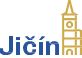 Objednávka 27/2023/INV(číslo objednávky uvádějte vždy na faktuře)Objednatel:Dodavatel:Město Jičín, Žižkovo nám. 18VSV connect, spol. s r.o.506 01 JičínŠvestková 1304IČO: 0027163250601, JičínDIČ: CZ00271632IČO: 25956108Bankovní spojení: KB Jičín, č. ú. 524541/0100DIČ: CZ25956108Odbor investiční výstavby a údržby městaKontakt: XXXXXXXXXXXXXXCena bez DPH:62 337 KčVýše DPH:13 090,77 KčCena včetně DPH:75 427,77 KčPříkazce operace: XXXXXXXXXXXXXX.................................................................Správce rozpočtu: XXXXXXXXXXXXXX.................................................................Razítko a podpis objednatele:.................................................................Za dodavatele:.................................................................